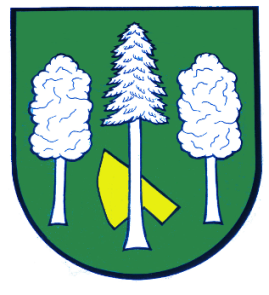 Hlášení ze dne 24. 01. 20221) Dnes 24. 01. 2022 bude obecní knihovna z provozních důvodů uzavřena. Děkujeme za pochopení.